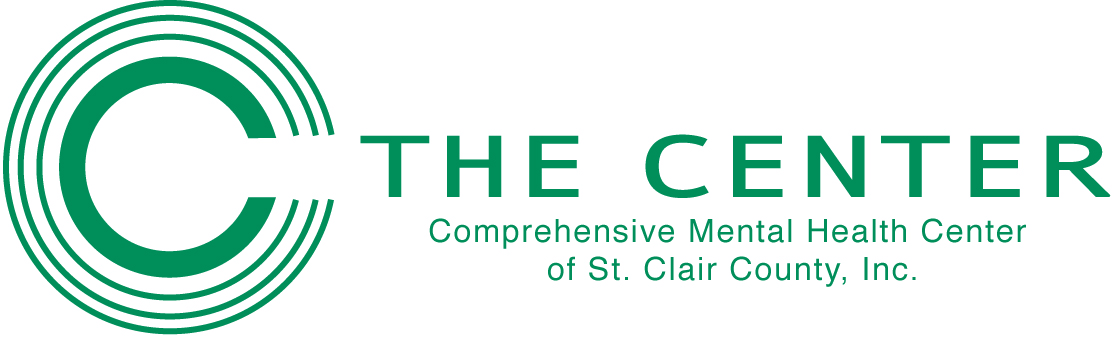 Direct Support Person(Full Time)This position is a multi-skilled job classification divided into major areas of responsibility, clinical work and community organization work.  Must have clean driving record.Minimum Qualifications:  Must have a Bachelor’s degree in Social Work, Psychology or Nursing.  Starting Salary $19,302SEND COVER LETTER AND RESUME TO: The Center505 South 8th Street – East St Louis, IL 62201Fax: (618) 482-7345 E-mail: humanresources@cbhc1.org